南通市启秀中学体育器材采购项目询价文件（资格后审）采购单位：南通市启秀中学 日期：二〇二四年四月十二日目   录第一部分  询价公告第二部分  询价须知第三部分  项目需求第四部分  询价程序和内容第五部分  合同签订与验收付款第六部分  询价响应文件组成第一部分  询价公告项目概况 南通市启秀中学体育器材采购项目的潜在投标人应在南通市教育局网站或南通市启秀中学网站获取招标文件，并于 2024年 04月 18 日9点00分（北京时间）前递交投标文件。一、项目基本情况项目编号：NTSQXZX20240412项目名称： 南通市启秀中学体育器材采购项目预算金额：42460元最高限价：42460元采购需求：详见采购文件，请仔细研究。 本项目不接受联合体投标。二、申请人的资格要求1.供应商满足下列相关规定：具有独立承担民事责任的能力；具有良好的商业信誉和健全的财务会计制度；具有履行合同所必需的设备和专业技术能力；有依法缴纳税收和社会保障资金的良好记录；参加采购活动前三年内，在经营活动中没有重大违法记录。2.供应商须具备独立法人资格且持有有效营业执照，并在人员、设备、资金等方面具有相应的服务能力。三、获取招标文件1.获取地点：自行在“南通市教育局网站”或“南通市启秀中学网站”下载。2.获取时间：自挂网之日起至2024年 04月 18日。四、提交投标文件截止时间、开标时间和地点时间：2024年 04月 18 日9：00(北京时间）地点： 南通市启秀中学弘信楼会议室，如有变动另行通知。五、公告期限自本公告发布之日起3个工作日。六、其他补充事宜无七、对本次招标提出询问，请按以下方式联系。1.采购人信息名称：南通市启秀中学 地址：江苏省南通市崇川区跃龙路74号联系方式：殷老师，电话：13615231546第二部分 询价须知一、询价文件由采购人解释。1、供应商在网上下载询价文件后，应仔细检查询价文件的所有内容，如对采购活动事项有疑问的，应向采购人以书面形式提出，否则视同供应商理解并接受本询价文件所有内容，并由此引起的损失自负。供应商不得在询价结束后针对询价文件所有内容提出质疑事项。2、供应商应认真审阅询价文件中所有的事项、格式、条款和规范要求等，如果供应商没有按照询价文件要求提交响应文件，或者响应文件没有对询价文件做出实质性响应，将被拒绝参与询价。二、询价文件的澄清、修改、答疑采购人可以对已发出的询价文件进行必要的澄清或者修改，澄清或者修改的内容作为询价文件的组成部分。澄清或者修改的内容可能影响响应文件编制的，采购人将在提交首次响应文件截止之日3个工作日前，以网上公告书面形式通知所有接收询价文件的供应商，不足3个工作日的，应当顺延提交首次响应文件截止之日。供应商由于对询价文件的任何推论和误解以及采购人对有关问题的口头解释所造成的后果，均由供应商自负。采购单位可视情组织答疑会。三、响应文件的编写、递交、上传（一）响应文件的编写供应商按“第六部分 询价响应文件组成”要求编写响应文件。（二）响应文件的递交1、响应文件两部分内容（资格审查文件、报价文件）须分别单独密封，不得相互混淆。报价文件不得出现于其他询价文件中。2、响应文件每一部分内容均须提供“一正、两副”纸质响应文件，并将正本、副本及图纸类等（如需提供图纸等其它资料的话）合并密封，统一装在一个密封袋或密封箱内（如有A3大小的图纸类，可单独密封）。3、纸质响应文件须采用A4纸（图纸等除外），按照采购文件所规定的内容顺序，统一编制目录，逐页编码，由于编排混乱导致询价文件被误读或查找不到，其责任应当由供应商承担；牢固装订成册；响应文件不得行间插字、涂改、增删，如修补错漏处，须经响应文件签署人签字并加盖公章。4、递交时间：供应商须在规定的响应文件接收截止时间前送达指定地点。供应商递交响应文件，即视为已响应参加采购活动。友情提醒：采购人将拒绝接收未按照询价文件要求密封的响应文件，拒绝接收在响应文件接收截止时间后递交的响应文件。如果供应商无故不到现场递交纸质询价响应文件或者故意迟到，影响开评标活动正常进行的，将被列作一般失信行为。四、询价响应文件的有效期1、从响应文件接收截止之日算起，45个日历天内询价响应文件应保持有效。有效期短于这个规定期限的询价响应，将被拒绝。2、在特殊情况下，采购人可与询价响应供应商协商延长询价响应文件的有效期。这种要求和答复都应以书面、传真、或电报的形式进行。同意延长有效期的询价响应供应商不能修改询价响应文件。拒绝接受延期要求的询价响应供应商的询价响应将被拒绝。五、询价响应报价1、本项目只允许一个报价，不接受任何有选择的报价。2、报价均以人民币为报价的货币单位。3、报价表必须加盖询价响应供应商公章且必须经法定代表人或其委托授权人签署。4、询价响应文件报价出现前后不一致的，按照下列规定修正：（1）询价响应文件中报价表内容与询价响应文件中明细内容不一致的，以报价表为准；（2）大写金额和小写金额不一致的，以大写金额为准；（3）单价金额小数点或者百分比有明显错位的，以询价响应报价总表中的总价为准，并修改单价；（4）总价金额与按单价汇总金额不一致的，以单价金额计算结果为准。（5）同时出现两种以上不一致的，按照前款规定的顺序修正。修正后的报价经询价响应供应商确认后产生约束力，询价响应供应商不确认的，其询价响应无效。5、询价响应报价总价应包括本项目的全部费用 (含一切必须的辅助材料费用)及相关服务费等。6、本次询价采购活动项目的响应报价为一次报定价。询价响应成交后，报价即为成交价，除非因特殊原因并经买卖双方协商同意，成交人不得再要求追加任何费用。同时，除非合同条款中另有规定，否则成交人的成交价在合同实施期间不因市场变化因素而变动。7、如因采购人实际需求，货物或服务数量发生变化，成交人须无条件满足采购人需求，确保货物或服务质量；结算时按实际供货物或服务量进行结算，综合单价不变。六、相关费用1、供应商承担参与询价可能发生的全部费用，采购人在任何情况下均无义务和责任承担这些费用。七、履约保证金本项目不收取履约保证金。八、询价程序采购人先对资格审查文件进行拆封，询价小组对询价供应商资格性、符合性审查，对未通过审查的供应商告知原因；采购人当众拆封价格标进行唱标，在质量和服务相等的前提下，最后报价最低者为成交供应商。九、质疑提出与处理1、供应商以书面形式向采购人提出质疑。供应商应当一次性提出针对同一采购程序环节的质疑。2、采购人在收到供应商书面质疑后7个工作日内作出答复。3、供应商提出书面质疑必须有理、有据，不得捏造事实、提供虚假材料进行恶意质疑。否则，一经查实，采购人有权依据有关规定进行处理。4、采购人接收质疑的人员及联系方式，见询价文件第一章。第三部分 项目需求一、项目名称： 南通市启秀中学体育器材采购项目二、项目清单注：报价说明：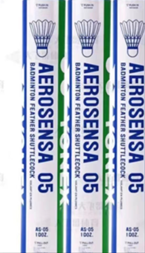 （1）以上数量为预估量，以实际发生数量为准；（2）投标供应商未报单价或报价不符合限价要求的作无效标处理；（3）除报价清单已列货物费以外涉及的相关费用不再另行报价，投标供应商在报价时综合考虑；（4）结算以投标单价（四舍五入保留一位小数）作为结算价单价。三、实施（交货）时间、地点及验收方式1、实施（交货）时间：中标人应在采购合同签订后 10个日历天内交货。2、实施（交货）地点：按采购人要求运到指定的地点，其运输及装卸费用由中标人负责。3、验收方式（1）、货物到达现场后，中标人应在使用单位人员在场情况下当面开箱，共同清点、检查外观，作出开箱记录，双方签字确认。（2）、中标人应保证货物到达采购人所在地完好无损，如有缺漏、损坏，由供应商负责调换、补齐或赔偿。（3）、供应商提供的货物未达到招标文件规定要求，且对采购人造成损失的，由供应商承担一切责任，并赔偿所造成的损失。四、报价要求本次报价须为人民币报价，包含：货物、技术资料、货物的税费、运输费、安装费、保险费、包装费、装卸费、辅材费、培训费与货物有关的供方应纳的税费、售后服务费以及有关的其他费用等货到采购人指定地点的所有费用。五、服务等要求1、投标供应商在中标后充分响应招标文件“项目需求”中各项要求，保质、保量、按时向采购人提供优质服务；2、投标供应商应充分考虑货物生产（运输）、原材料价格、市内供货等因素，在合同期内如因上述原因不能履行投标承诺，采购人按违约处理并立即终止合同。如因不可抗拒力导致无法履约的，投标供应商应以书面形式向采购人作出说明并征得采购人认可，否则作违约处理；3、投标供应商在合同期内无条件配合采购人在数量、质量、服务等方面的各项检查、抽查工作，并承担由此产生的费用。如在检查过程中发现不符合的情况，投标供应商须接受相应处罚，并无条件承担由此造成的一切损失及一切后果。4、 投标产品质量保证期 2 年，质保期自双方代表在安装验收合格报告上签字之日起计算。六、付款方式：成交公告结束后签订合同，项目验收合格后一次性付清合同价款，具体由采购单位按合同约定办理支付手续。七、知识产权中标人应保证招标人在中华人民共和国境内使用其提供的货物和服务时免受第三方因专利权或其它知识产权的侵权起诉。如果第三方提出侵权起诉，中标人应承担由此而引起的一切法律责任和费用。第四部分  询价程序和内容一、采购人组织询价活动1、依法成立询价小组。2、询价小组的职责：（1）询价响应文件是否符合询价文件的要求，并做出评价；（2）可以要求询价响应供应商对询价响应文件有关事项做出解释或澄清；（3）按询价文件载明的方法，价格由低到高按次序排列，推荐排名第一的询价响应供应商为本项目成交人；（4）询价采购活动开始后，直到就项目成交结果发出成交通知书并授予成交人合同为止，凡属于评审、澄清、评价和比较询价响应的所有资料及有关授予合同等的相关信息，都不应向询价响应供应商或与询价评审比较工作无关的其第三方及人员泄露；（5）在询价响应文件的评审、澄清、评价和比较以及最终授予合同的过程中，询价响应供应商对采购人和询价小组成员有施加影响的任何行为，都将取消其可能的成交资格。3、询价小组成员的义务：（1）遵纪守法，客观、公正、廉洁地履行职责；（2）按照询价文件规定的方法进行，对询价评审与比较的意见承担个人责任；（3）对询价评审过程和结果，以及询价响应供应商的商业秘密保密；（4）配合相关部门进行的投诉处理工作；（5）配合招标采购单位答复询价响应供应商提出的质疑。二、供应商参加询价活动。现场模式：响应供应商授权人须持有效身份证参加询价活动。三、询价评审方法1、询价小组严格按照询价文件的规定要求、条件标准，对询价响应供应商所提供的完整计划标的物采购的服务是否符合采购需求，对其质量和服务等实质性响应内容进行比较评价。2、判定符合采购需求、质量和服务相等的询价响应供应商后，针对其报价进行最终判定。3、本次项目最高限价人民币42460元，超出限价作无效询价响应处理。4、价格评审 （1）价格评审内容包括分析项目需求各产品单价是否合理，价格所含范围是否完整，有无重大错漏项。如果询价响应供应商的响应产品清单中有漏项并构成未实质性响应询价文件要求的，按无效询价处理。（2）询价小组认为询价响应供应商报价明显低于其他供应商的报价，有可能影响产品或服务的质量或者不能诚信履约的，应当要求其“在评审现场”合理的时间内提供“书面”说明，必要时提交“相关证明”材料；被要求的询价响应供应商不能证明其“报价合理性”的，询价小组应当将其作为无效询价处理。5、本项目在全部满足询价文件实质性要求前提下，依据“符合采购需求、质量和服务相等且报价最低的原则”，采购人授权询价小组确定成交人，并编写评审报告。6、评审时的特殊情况处理：报价由低到高的顺序排列；报价相同的并列；排序并列第一的，则采取现场抽签的方式确定（供应商的抽签顺序分别为各供应商递交竞询价响应文件签到顺序号）。7、询价小组对询价响应文件的判定，只依据询价响应文件内容本身，不依靠询价采购活动开始后的任何外来证明【本章第三条第4点第（2）款除外】。8、询价活动开始后，询价小组对询价文件的细则若有争议，由询价小组成员集体讨论确定。询价小组成员对需要共同认定的事项存有争议，应当按照少数服从多数的原则做出结论。持不同意见的询价小组成员应当在评审报告上签署不同意见及理由，否则视为同意评审报告。9、询价小组对评审未尽情况有最终解释权，且对落标的询价响应供应商不做落标原因的解释。四、出现下列情形之一的，作无效询价响应处理1、询价响应文件未按规定要求装订、密封、签署、盖章的；2、不具备询价文件规定的询价响应供应商资格要求的；3、不符合法律、法规和询价文件中规定的其他实质性要求的4、询价技术响应文件在出现商务询价响应的报价内容的；5、报价超过询价文件中规定的预算金额或者最高限价的；6、询价响应文件含有采购人不能接受的附加条件的；7、询价小组可以认定为无效询价响应的其他情况；8、法律、法规和招标文件规定的其他无效情形。五、有下列情形之一的，视为询价响应供应商恶意串通竞标，其询价无效1、直接或者间接从采购人处获得其他供应商的相关情况并修改其询价响应文件；2、按照采购人的授意撤换、修改询价响应文件；3、与其他的供应商协商进行报价等询价响应文件的实质性内容；4、属于同一集团、协会、商会等组织成员的供应商，按照该组织要求协同参加采购活动；5、供应商之间事先约定由某一特定供应商成交；6、供应商之间商定部分供应商放弃参加采购活动或者放弃成交；7、供应商与采购人之间、供应商相互之间，为谋求特定供应商成交或者排斥其他供应商的其他串通行为；8、不同询价响应供应商的询价响应文件由同一单位或者个人编制；9、不同询价响应供应商委托同一单位或者个人办理询价竞标事宜；10、不同询价响应供应商的询价响应文件载明的项目管理成员或者联系人员为同一人；11、不同询价响应供应商的询价响应文件异常一致或者报价呈规律性差异；12、不同询价响应供应商的询价响应文件相互混装。六、出现下列情形之一的，询价采购活动终止，发布项目终止公告并说明原因，重新开展采购活动：1、询价响应供应商或者对询价文件作实质响应的询价响应供应商不足3家的；2、出现影响采购公正的违法违规行为的；3、询价响应供应商报价均超出采购预算价的；4、因重大变故，采购任务被取消的；5、询价小组依据法律法规可以认定为废标的其他情况。七、成交通知成交结果在南通市教育局网站公告，公告期限为1个工作日。《成交通知书》一经发出，采购人改变成交结果，或者成交供应商放弃成交的，各自承担相应的法律责任。《成交通知书》是采购合同的组成部分。第五部分  合同签订与验收付款一、成交供应商和采购单位在接到《成交通知书》后三十日内签订合同。合同签订后成交供应商方可履约，否则引起的一切后果由成交人自行承担。所签合同不得对采购文件作实质性修改。采购单位不得向成交供应商提出不合理的要求作为签订合同的条件，不得与成交供应商私下订立背离采购文件实质性内容的协议。二、采购人按合同约定积极配合成交供应商履约，成交供应商履约到位后，请以书面形式向采购单位提出验收申请，采购人接到申请后及时组织相关专业技术人员，必要时邀请采购人、质检等部门共同参与验收，并出具验收报告，验收合格的支付相应款项。三、采购人故意推迟项目验收时间的，与成交供应商串通或要求成交供应商通过减少货物数量或降低服务标准的，在履行合同中采取更改配置、调换物品等手段的，要求成交供应商出具虚假发票或任意更改销售发票的，谋取不正当利益的，承担相应的法律责任。四、成交供应商出现违约情形，应当及时纠正或补偿；造成损失的，按合同约定追究违约责任；发现有假冒、伪劣、走私产品、商业贿赂等违法情形的，应由采购人移交工商、质监、公安等行政执法部门依法查处。五、不响应付款方式的，视同响应文件无效处理。实际付款方式以最终签订采购合同为准。第六部分  询价响应文件组成询价响应文件由资格审查文件、报价文件两部分组成，相关格式参见附件。一、资格审查文件（文件提供一正二副，不能出现报价文件）：1、营业执照副本及税务登记证（新版“三证合一”营业执照）复印件；2、关于资格的声明函（提供复印件并加盖公章）；3、法定代表人身份证明书（提供复印件并加盖公章）；4、法定代表人授权委托书原件，询价代表本人身份证复印件（原件随身备查）；5、廉洁承诺书（提供复印件并加盖公章）；6、投标人符合规定条件的声明函（提供复印件并加盖公章）；7、其它在询价文件中需要提交的材料。二、报价文件（文件提供一正二副）：1、报价总表（开标一览表）；2、分项报价明细表。附件：
项目名称 项目编号：询价响应文件对应询价响应文件填写：资格审查文件对应询价响应文件填写：报价文件（资格后审）投标供应商：参加投标供应商全称（公章）日  期：      年  月  日一、资格审查文件相关的格式文件及表格1、关于资格文件的声明函        （采购人）      ： 本公司愿就由贵单位组织实施的          （询价项目名称及项目编号)的活动参与询价。本公司所提交的询价响应文件中所有关于资格的文件、证明和陈述均是真实的、准确的。若与真实情况不符，本公司愿意承担由此而产生的一切后果。投标供应商：                    （加盖公章）法定代表人或被授权人：          （签字或盖章）年      月     日2、法定代表人身份证明（法定代表人参加投标时，须出示此证明）       （采购人）      ： 我公司法定代表人　　　参加贵单位组织的      （询价项目名称及项目编号)项目的询价响应活动，全权代表我公司处理询价响应活动的有关事宜。附：法定代表人情况：姓名：             性别：             年龄：              职务：              身份证号码：                                          手机：               传真：                        单位名称（公章）             法定代表人（签字或盖章）年   月   日                 年   月    日  法定代表人身份证复印件（粘贴此处）注: 如为法定代表人参加投标时，须将身份证原件带至开标现场备查。3、授权委托书（被授权人参加投标时，须出示此证明）      （采购人）      ： 兹授权    （被授权人的姓名）代表我公司参加   （询价项目名称及项目编号)项目的采购活动，全权处理一切与该项目询价活动有关的事务。其在办理上述事宜过程中所签署的所有文件我公司均予以承认。被授权人无转委托权，特此委托。附：被授权人情况：姓名：             性别：             年龄：             职务：          身份证号码：                                          手机：               传真：                         单位名称（公章）             法定代表人（签字或盖章）年   月   日                 年   月    日  法定代表人身份证复印件（粘贴此处）被授权人身份证复印件（粘贴此处）注: 如为被授权人参加投标时，须将身份证原件带至开标现场备查。4、投标人符合规定条件的声明函我单位参加              （项目名称），              （项目编号）投标活动。针对以下规定做出如下声明：1.我单位具有独立承担民事责任的能力；2.我单位具有良好的商业信誉和健全的财务会计制度；3.我单位具有履行合同所必需的设备和专业技术能力；4.我单位有依法缴纳税收和社会保障资金的良好记录；5.我单位参加采购活动前三年内，在经营活动中没有重大违法记录；（供应商在参加采购活动前三年内因违法经营被禁止在一定期限内参加采购活动，期限届满的，可以参加采购活动）。6.我单位满足法律、行政法规规定的其他条件。                                             承诺人名称（公章）：                                 日期：      年    月    日5、廉洁承诺书参加学校采购活动廉洁承诺书一、为了保证学校采购活动的公平竞争，促进廉政建设，我公司承诺在参加学校采购活动时做到遵守法纪、法规和廉政建设各项规定，诚实守信，坚决拒绝商业贿赂，不发生如下不当行为：（一）不向采购组织方工作人员及其家庭成员提供以下不正当利益：1．以任何理由送给现金、有价证券、支付凭证和高档礼品；2．报销或支付应由其个人负担的费用；3．宴请或邀请去营业性娱乐场所活动；4．其它行贿及提供不正当利益的行为。（二）不和他人串通，或者利用不正当手段谋求中标。（三）违反法律、法规和廉政规定，影响项目质量的行为。二、我公司如实施了上述行为之一，自愿接受政府采购部门根据《政府采购法》及其相关法规和《南通市市场廉政准入暂行规定》（通纪发〔2005〕28号）给予的如下处罚：（一）参加采购的成交无效；（二）处以采购金额千分之五以上千分之十以下的罚款；（三）采购中心对不良行为予以记录并公告；（四）半年至三年内禁止参加学校采购活动；（五）情节严重的，报请有关部门依法追究相关责任。承诺人（签字）：承诺单位（加盖公章）：年   月   日二、价格标文件相关的格式文件及表格1、开标一览表询价响应单位：（盖章）法定代表人或被授权人（签字或盖章）：日期：注：（1）本表为格式表，不得自行改动，必须提供。（2）报价包括完成本项目的全部费用(含材料、人工、交通、税费和利润等)，供应商应有足够的专业知识判定完成本项目所需的一切可能费用，并据此报价（开票价），采购方不再支付任何其它费用。          2、询价分项报价明细表项目名称： 询价响应单位： （盖章）             法定代表人或被委托授权人（签字或盖章）：日期：序号器材名称品牌型号参考图片功能、规格、说明单位数量备注1实心球全国中小学生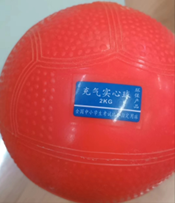 充气实心球     规格2公斤    材质：橡胶+沙子     只200正品2排球摩腾
v5m1500-sh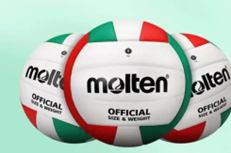 5号球，  重约270g 材质：外层pu中层尼龙缠纱内胆橡胶    只200正品3篮球品牌：魔腾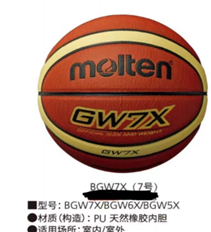 bgw7x    规格：7号篮球     材质：pu天然橡胶    适用室内外只100正品4小体操垫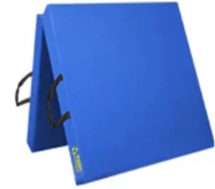 材质：仿皮革      规格：60cm*120cm*5cm    说明：可折叠         块50正品5羽毛球尤尼克斯AS-05桶30正品每桶12只项目名称项目编号投标报价总计¥             元，人民币大写：              。序号器材名称品牌型号参考图片功能、规格、说明单位数量投标单价投标总价备注1实心球全国中小学生充气实心球     规格2公斤    材质：橡胶+沙子     只200正品2排球摩腾
v5m1500-sh5号球，  重约270g 材质：外层pu中层尼龙缠纱内胆橡胶    只200正品3篮球品牌：魔腾bgw7x    规格：7号篮球     材质：pu天然橡胶    适用室内外只100正品4小体操垫材质：仿皮革      规格：60cm*120cm*5cm    说明：可折叠         块50正品5羽毛球尤尼克斯AS-05桶30正品每桶12只综合报价综合报价综合报价人民币：（大写）                      （¥           元     ）人民币：（大写）                      （¥           元     ）人民币：（大写）                      （¥           元     ）人民币：（大写）                      （¥           元     ）人民币：（大写）                      （¥           元     ）人民币：（大写）                      （¥           元     ）人民币：（大写）                      （¥           元     ）